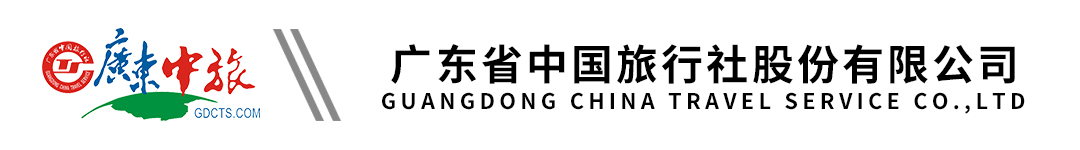 中旅1号【品.旅展爆款】从化崴格诗温泉庄园纯玩2天丨食足3餐丨自助晚餐|水上乐园行程单行程安排费用说明其他说明产品编号YD17046982345f出发地广州市目的地从化市-从化温泉旅游度假区行程天数2去程交通汽车返程交通汽车参考航班【 上车点】1、09:30华厦大酒店（近海珠广场地铁站A/F出口）【 上车点】1、09:30华厦大酒店（近海珠广场地铁站A/F出口）【 上车点】1、09:30华厦大酒店（近海珠广场地铁站A/F出口）【 上车点】1、09:30华厦大酒店（近海珠广场地铁站A/F出口）【 上车点】1、09:30华厦大酒店（近海珠广场地铁站A/F出口）产品亮点1、双人无限次小苏打温泉1、双人无限次小苏打温泉1、双人无限次小苏打温泉1、双人无限次小苏打温泉1、双人无限次小苏打温泉天数行程详情用餐住宿D1广州-崴格诗温泉庄园早餐：X     午餐：√     晚餐：自助晚餐   尚堤酒店D2崴格诗温泉庄园-广州早餐：√     午餐：X     晚餐：X   无费用包含【1】来回空调旅游车；【1】来回空调旅游车；【1】来回空调旅游车；费用不包含1、行程中自理项或个人消费1、行程中自理项或个人消费1、行程中自理项或个人消费预订须知1.如遇到台风,暴雨或河水上涨等不可抗力因素而影响团队运作的,为保障客人生命财产安全,我社将尽早通知客人取消行程,团款全额退回,双方自动终止履行合同,我社不作任何赔偿.温馨提示1、住宿安排：费用只含每人每天一个床位，若出现单男单女，需自补房差价，不安排加床；退改规则1、当天凭本人有效身份证办理登记入住手续，小孩凭户口簿，否则不能办理入住酒店，后果自负；